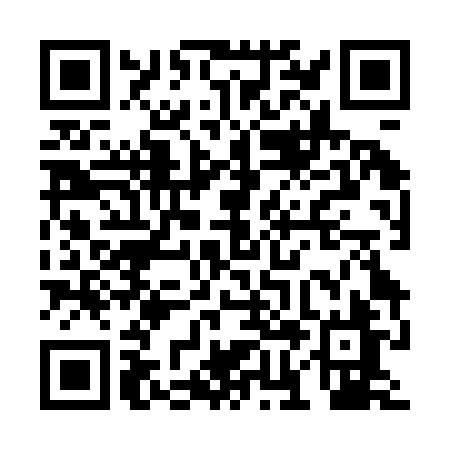 Prayer times for Kolonia Jelen, PolandMon 1 Apr 2024 - Tue 30 Apr 2024High Latitude Method: Angle Based RulePrayer Calculation Method: Muslim World LeagueAsar Calculation Method: HanafiPrayer times provided by https://www.salahtimes.comDateDayFajrSunriseDhuhrAsrMaghribIsha1Mon4:056:0412:335:007:048:562Tue4:026:0212:335:027:058:583Wed3:596:0012:335:037:079:004Thu3:565:5712:335:047:099:025Fri3:535:5512:325:057:119:056Sat3:505:5312:325:077:129:077Sun3:485:5112:325:087:149:098Mon3:455:4812:315:097:169:129Tue3:425:4612:315:107:179:1410Wed3:395:4412:315:117:199:1611Thu3:365:4212:315:127:219:1912Fri3:335:3912:305:147:229:2113Sat3:295:3712:305:157:249:2414Sun3:265:3512:305:167:269:2615Mon3:235:3312:305:177:279:2916Tue3:205:3112:295:187:299:3117Wed3:175:2912:295:197:319:3418Thu3:145:2712:295:207:329:3619Fri3:115:2412:295:217:349:3920Sat3:075:2212:295:237:369:4221Sun3:045:2012:285:247:379:4522Mon3:015:1812:285:257:399:4723Tue2:575:1612:285:267:419:5024Wed2:545:1412:285:277:429:5325Thu2:515:1212:285:287:449:5626Fri2:475:1012:275:297:469:5927Sat2:445:0812:275:307:4710:0228Sun2:405:0612:275:317:4910:0529Mon2:375:0412:275:327:5110:0830Tue2:335:0212:275:337:5210:11